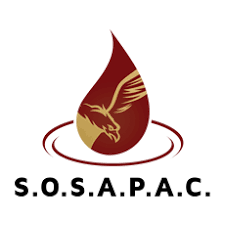 Fecha:        _________________________________C. HUGO TEPOX PALETA DIRECTOR DE SISTEMA OPERADOR DE LOS SERVICIOS DE AGUA POTABLEY ALCANTARILLADA DEL MUNICIPIO DE CUUTLANCINGO PRESENTE	Por medio de la presente reciba usted un cordial saludo y al mismo tiempo solicito de la manera más atenta su apoyo con la maquina Aquatech para el desazolve del drenaje sanitario de  (indicar dirección completa calle, colonia, fraccionamiento y numero de contacto) __________________________________________________________________Sin otro particular le agradecemos la atención prestada a este documento, quedando a sus órdenes para cualquier aclaración.ATENTAMENTENOMBRES Y APELLIDOSC.C.P CARLOS MELENDEZ XICOTENCATL JEFE DE SERVICIOS GENERALES – PARA SU CONOCIMIENTO 